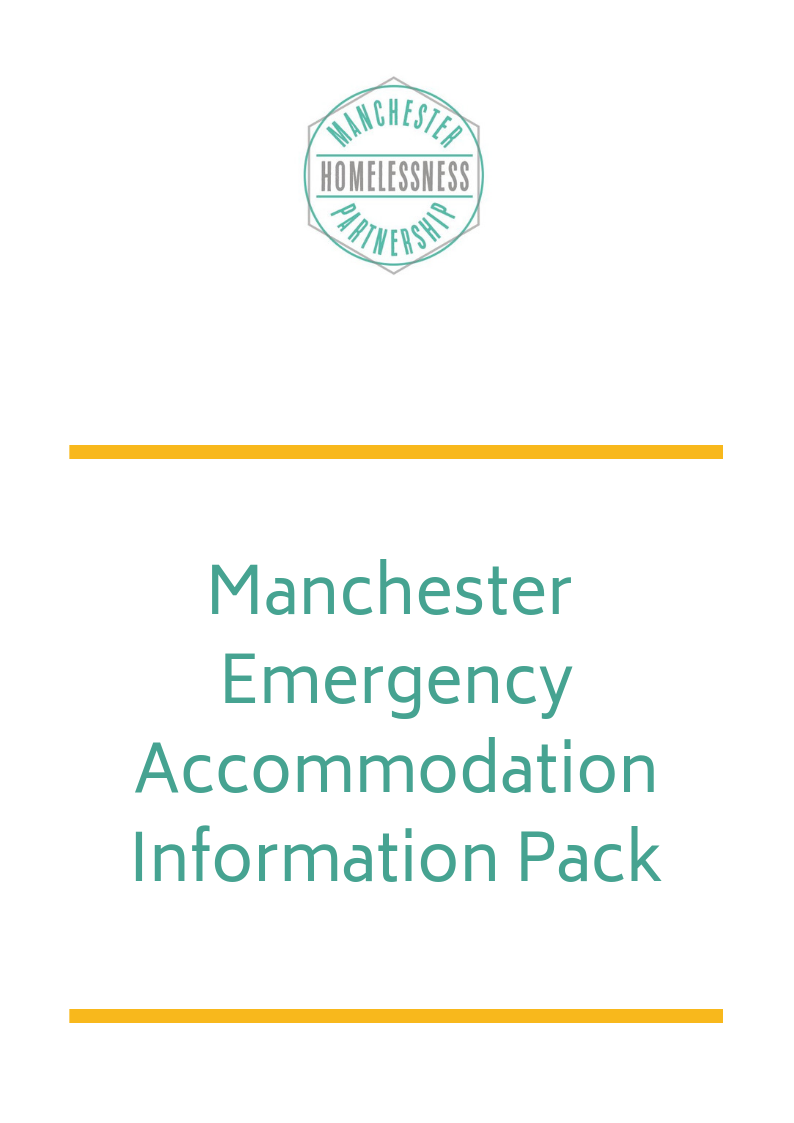 Emergency Accommodation StandardsEmergency Accommodation providers in Manchester all work in line with Manchester’s Minimum Standards for Emergency Accommodation.  These standards have been drawn up with people who have experience of staying in emergency accommodation and people who provide and commission accommodation and support services.  The aim is to ensure that all emergency accommodation which is provided in Manchester is of a suitable standard - provides people with a safe place to stay, where they are treated with dignity and respect and are helped to move on to supported or permanent accommodation with appropriate support.    For the purpose of this document Emergency Accommodation refers to accommodation that is provided to help ensure that people who are homeless do not have to sleep rough, including accommodation that is provided during periods of severe cold weather but excludes B+B/UTA and regular Support Accommodation/hostels which are covered by other regulations.  Types of Emergency Accommodation There are a variety of types of Emergency Accommodation: Single Room Accommodation (or rooms for couples or friends who request a preference to share) With other shared facilities in the building, with 24-hour access to the building and support provided by experienced staff“Night Shelters” Shared accommodation, usually in one or two rooms and where people do not have 24-hour access to the accommodation. “Sit up accommodation” (which may provide people with beds) Is usually provided by existing supported accommodation as an additional provision and may involve using communal areas, particularly during periods of severe cold weather. “pods” and “shared rooms” There may be between 2-8 people sharing a room with other facilities provided in the building or in a neighbouring building. How to get into Emergency Accommodation – Referral RoutesFor people wanting to get into Emergency Accommodation and for services which want to help people to access Emergency Accommodation, but don’t do this as part of their main service, the best route maybe via a support service.These services can make referrals to all or some of the Emergency Accommodation outlined in this booklet.Manchester Emergency Accommodation Information PackPlease note services are constantly developing and this information is current for August 2019Manchester Emergency Accommodation Information PackPlease note services are constantly developing and this information is current for August 2019Manchester Emergency Accommodation Information PackPlease note services are constantly developing and this information is current for August 2019Manchester Emergency Accommodation Information PackPlease note services are constantly developing and this information is current for August 2019Manchester Emergency Accommodation Information PackPlease note services are constantly developing and this information is current for August 2019Manchester Emergency Accommodation Information PackPlease note services are constantly developing and this information is current for August 2019Manchester Emergency Accommodation Information PackPlease note services are constantly developing and this information is current for August 2019Manchester Emergency Accommodation Information PackPlease note services are constantly developing and this information is current for August 2019Manchester Emergency Accommodation Information PackPlease note services are constantly developing and this information is current for August 2019Manchester Emergency Accommodation Information PackPlease note services are constantly developing and this information is current for August 2019Name of ServiceAddressPhone numberOpening TimesAccept self-referrals and referrals from other servicesBarnabusBeacon, 45 Bloom Street, M1 3LY0161 237 3223Monday to Friday 10.30 – 1pm + 7.45 – 9pm YesThe Booth CentreEdward Holt House, Pimblett Street, M3 1FU0161 835 2499info@boothcentre.org.ukDrop-in Monday to Friday 9-12(office hours 8-4pm)YesCentrepointCCP, 52 Oldham Street, M4 1LE+ Signpost, St Andrew's Hall, Wythenshawe M22 0DW0161 228 7654Helpline open Monday to Friday 9-5pmCCP is open Monday to Friday 10-12.30 and then 1.30-4.30.Signpost (Wythenshawe) is open Monday to Friday 10-12 and then 1.00-4.00YesOn The OutFederation House, 2 Federation Street, M44BF Manchester Town Hall 07853460206 07452809664Extension Drop in at Manchester Town Hall Extension Mondays 12 - 5pm Otherwise call to arrange to meetYesRiverside OutreachBrydon Court1-3 Union StreetArdwick, M12 4JD0161 273 1454YesThe Rough Sleeper TeamManchester Town Hall ExtensionDuty Line0161 234 5338roughsleepersteam@manchester.gov.ukMonday to Friday 6.00am - 9.30pmSaturday & Sunday8.00am - 3.30 pmYesName of ProjectBoaz Trust Night Shelter Name of Organisation Boaz TrustAddress of Project (indicate if the location changes)Different venue each nightContact telephone number0161 202 1056Contact email addressnightshelter@boaztrust.org.uk Date the Project is due to open/close – for winter only provision1st October 2019 – 30th April 2020Who the project is for (e.g. Men/women, low/medium/high support needs etc.)Destitute asylum seekers & refugees – Men onlyDoes the project accept dogsNoNumber of bed spaces12Type of bed spaces e.g. Single room, 2/3 person pods, 3/6 people share rooms, dormitoryLarge room - Sleeping mat/mattress on church floorOpening Hours e.g. 24 hours, 8pm to 7am etc.6pm – 8amReferral route – how are referrals made and who can make referralsOnline referral form www.boaztrust.org.uk Any other relevant informationName of ProjectBrydon CourtName of OrganisationThe Riverside GroupAddress of Project (indicate if the location changes)1-3 Union StreetArdwickM12 4JDContact telephone number0161 273 1454Contact email addressMarie.smith@riverside.org.ukDate the Project is due to open/close – for winter only provisionOpen all year roundWho the project is for (e.g. Men/women, low/medium/high support needs etc.)Any gender and couples, people with animals, must have a history of rough sleeping for over 12 months and complex needsDoes the project accept dogsYesNumber of bed spaces6 emergency bed spacesType of bed spaces e.g. Single room, 2/3 person pods, 3/6 people share rooms, dormitory2 rooms 3 beds in eachOpening Hours e.g. 24 hours, 8pm to 7am etc.24 hoursReferral route – how are referrals made and who can make referralsRiverside outreach or Rough Sleepers TeamAny other relevant informationThe bed spaces are not suitable for people with low needsName of ProjectCornerstone Day CentreName of OrganisationCaritas Diocese of Salford
Address of Project (indicate if the location changes)104B Denmark Road
M15 6JS
Manchester
Contact telephone number0161 232 8888
Contact email addressa.mcintyre@cornerstonecds.org.uk
Date the Project is due to open/close – for winter only provisionOpen all year round except during the weekends. Who the project is for (e.g. Men/women, low/medium/high support needs etc.)Temporary accommodation for men and women with low/medium support needs. Does the project accept dogsNoNumber of bed spaces16 bed spaces (A Bed For Every Night)Type of bed spaces e.g. Single room, 2/3 person pods, 3/6 people share rooms, dormitoryTemporary shared Pods (2/3 People)Opening Hours e.g. 24 hours, 8pm to 7am etc.Monday                           10.30am to 4pm
Tuesday                           10.30am to 2pm
Wednesday                     10.30am to 4pm
Thursday                          10.30am to 4pm
Friday                               10.30am to 4pm
Saturday and Sunday     ClosedReferral route – how are referrals made and who can make referralsEveryone can make a referral to Cornerstone by visiting Cornerstone or by phone and email. Any other relevant information Cornerstone is a day centre providing services to vulnerable and disadvantaged adults. We help people facing a wide range of social issues. Cornerstone welcomes people from all backgrounds and operates a policy of non-discrimination. Our aim, in its broadest sense, is to provide a service that enhances the quality of life of our clients and bring together people from all backgrounds helping build a better community.Day Centre Services
- Computer room
- Safe Haven Night Provision
- Education ServiceName of ProjectGreater Together Manchester Night ShelterRollingGreater Together Manchester Night ShelterStaticName of OrganisationGreater Together ManchesterGreater Together ManchesterAddress of Project (indicate if the location changes)Location changesLocation given once referral acceptedContact telephone number07393 574 571 (referrals – subject to change)07393 574 571 (referrals – subject to change)Contact email addressnightshelter@greatertogethermanchester.org (general)support@greatertogethermanchester.org (referrals)nightshelter@greatertogethermanchester.org (general)support@greatertogethermanchester.org (referrals)Date the Project is due to open/close – for winter only provisionOctober to MayOctober (end) to AprilWho the project is for (e.g. Men/women, low/medium/high support needs etc.)Men, 18+, low-medium support needsMen, 18+, low-medium support needsDoes the project accept dogsNo.Not at this timeNumber of bed spaces1215Type of bed spaces e.g. Single room, 2/3 person pods, 3/6 people share rooms, dormitorySingle beds in a shared and open spaceSingle beds in a shared and open spaceOpening Hours e.g. 24 hours, 8pm to 7am etc.18:30-8:3017:30-12:00 (subject to change)Referral route – how are referrals made and who can make referralsVia Support Workers and Advice Team at the Booth CentreThrough centralised Gateway systemAny other relevant informationName of ProjectNewbury House & DispersedName of OrganisationThe Riverside GroupAddress of Project (indicate if the location changes)80 Daisy Bank RoadManchesterM14 5GJContact telephone number0161 224 5729Contact email addressKerry.kelly@riverside.org.ukDate the Project is due to open/close – for winter only provisionOpen all year roundWho the project is for (e.g. Men/women, low/medium/high support needs etc.)Any gender and couples, people with animals, must have a history of rough sleeping for over 12 months and complex needsDoes the project accept dogsYesNumber of bed spaces8 emergency bed spacesType of bed spaces e.g. Single room, 2/3 person pods, 3/6 people share rooms, dormitory1 room with 2 sharing1 room with 6 sharing - maleOpening Hours e.g. 24 hours, 8pm to 7am etc.24 hoursReferral route – how are referrals made and who can make referralsRiverside outreach or Rough Sleepers TeamAny other relevant informationThe bed spaces are not suitable for people with low needsName of ProjectRochdale RoadName of OrganisationThe Riverside GroupAddress of Project (indicate if the location changes)686 Rochdale roadM9 5TTContact telephone number07970402787Contact email addressgary.george@riverside.org.ukDate the Project is due to open/close – for winter only provisionOpen all year roundWho the project is for (e.g. Men/women, low/medium/high support needs etc.)Any gender and couples, people with animals, must have a history of rough sleeping for over 12 months and complex needsDoes the project accept dogsYesNumber of bed spaces24 bed spaces in 15 roomsType of bed spaces e.g. Single room, 2/3 person pods, 3/6 people share rooms, dormitory2 rooms for couplesSome single rooms and some shared roomsOpening Hours e.g. 24 hours, 8pm to 7am etc.24 hoursReferral route – how are referrals made and who can make referralsRiverside outreach or Rough Sleepers TeamAny other relevant informationThe bed spaces are not suitable for people with low needsName of ProjectSPINName of OrganisationSupporting People In NeedAddress of Project (indicate if the location changes)Coverdale Baptist ChurchCoverdale CrescentArdwickManchesterM12 4FGContact telephone number0161 272 9515Contact email addressmanchesterspin@gmail.com Date the Project is due to open/close – for winter only provisionProvision open 24/7 until 31st July 2020Who the project is for (e.g. Men/women, low/medium/high support needs etc.)Provision is for Males - 23 years and over - Low Support NeedsDoes the project accept dogsYesNumber of bed spaces14 ABEN beds20 Spin Hostel Beds34 TotalType of bed spaces e.g. Single room, 2/3 person pods, 3/6 people share rooms, dormitoryDormitoryOpening Hours e.g. 24 hours, 8pm to 7am etc.Supporting People In Need is staffed 24/7Referral route – how are referrals made and who can make referralsReferrals to manchesterspin@gmail.com via Manchester City Council’s Rough Sleeper Team, The Booth Centre, Barnabus, Centrepoint & On The OutWe also provide a ‘sit up’ service to The Rough Sleeper team.  Clients arriving via this route will be directed to one of the above services the following morning for a referral into the most suitable service that meets the client’s needs.We send out a daily email to providers when there is a bed availability.Any other relevant informationAt SPIN we partner with training providers to provide work training courses, we also have wellbeing sessions, along with the garden project which we actively encourage all residents to get involved with.Name of ProjectSevere Cold Weather ProvisionName of OrganisationCommissioned by Manchester City Council (providers may include the Red Cross and other supported housing providers)Address of Project (indicate if the location changes)A range of services will be used including:Sit up provision in existing supported housingTemporary Night Shelter Provision (buildings are being sought)There will also be some use of B+B provisionContact telephone numberFor information contact the Rough Sleeper Team  0161 234 5339Contact email addressRoughsleepersteam@manchester.gov.ukDate the Project is due to open/close – for winter only provisionThis provision will be available each time the temperature drops to zero or below.  The announcement that Severe Cold Weather Provision has been activated will be confirmed when processes have been agreed for 19/20Who the project is for (e.g. Men/women, low/medium/high support needs etc.)Anyone who is rough sleeping.Does the project accept dogsYesNumber of bed spacesType of bed spaces e.g. Single room, 2/3 person pods, 3/6 people share rooms, dormitoryA mixture of night shelter accommodation, sit up accommodation and B+Bs.  Opening Hours e.g. 24 hours, 8pm to 7am etc.Times to be confirmed and will be different for different projects.  Referral route – how are referrals made and who can make referralsReferral information will be announced once it has been finalised but will probably be through the MAS Gateway.  Organisations making referrals will include the Rough Sleeper Team, the Booth Centre, Barnabas, etc.Any other relevant informationName of ProjectStanley GroveName of OrganisationSanctuary Supported LivingAddress of Project (indicate if the location changes)62-64 Stanley GroveLongsightManchesterM12 5GFContact telephone number0161 256 4007Contact email addressstanley.grove@sanctuary-housing.co.ukDate the Project is due to open/close – for winter only provisionOpened on the 25th March 2019, operates 12 months of the yearWho the project is for (e.g. Men/women, low/medium/high support needs etc.)Men and Women high support needsDoes the project accept dogsYesNumber of bed spaces20Type of bed spaces e.g. Single room, 2/3 person pods, 3/6 people share rooms, dormitoryA mixture of single rooms, double rooms, 1 triple room and a separate flat accommodating  3 females (2 in a shared room)Opening Hours e.g. 24 hours, 8pm to 7am etc.Stanley Grove is staffed 24/7Referral route – how are referrals made and who can make referralsReferrals via Manchester City Council’s Rough Sleeper Team.Any other relevant informationThe service has an activity timetable which includes, Arts and Craft, Paint for Change (up cycling furniture with a local artist) Breakfast Club, Food Around the World, Rhythm to Recovery (rhythmic musical activities to support social and emotional development) Knitting and a NatterName of ProjectVictoria House Sit upName of OrganisationSanctuary Supported LivingAddress of Project (indicate if the location changes)50 Victoria street, Openshaw, m11 2lyContact telephone number0161 231 9400Contact email addressVictoria.house@sanctuary-housing.co.uk Date the Project is due to open/close – for winter only provision24/7 364 days a yearWho the project is for (e.g. Men/women, low/medium/high support needs etc.)6 spaces for men, 2 for woman. Shared rooms, all support needs, assessed before. Does the project accept dogsNoNumber of bed spaces8Type of bed spaces e.g. Single room, 2/3 person pods, 3/6 people share rooms, dormitoryShared room. 6 men to male, 2 to women.Opening Hours e.g. 24 hours, 8pm to 7am etc.Staffed 24/7 Referral route – how are referrals made and who can make referralsReferrals to rsi.victoriahouse@sanctuary-housing.co.uk. Referrals should be made via the City Council’s Rough Sleeper Team, Barnabus, The Booth Centre, On The Out or Centrepoint. We send out email to providers when there is a bed available and the reply to above email on the Victoria House referral form. The client is then accepted/rejected after assessment. Any other relevant information